第1回日本診療情報管理学会中国・四国支部会１１：４５〜　受付開始　総合司会：徳島赤十字病院 医療情報課　丸関 陽子
１２：３０〜１２：３５　　開会挨拶　日本診療情報管理学会 前中国・四国支部長（岡山旭東病院 院長）土井 章弘１２：３５〜１３：２５　「国際疾病分類の今と昔」　座長：倉敷中央病院　地域医療連携・広報部長　十河 浩史　講師：日本診療情報管理士会 会長（川崎医療福祉大学 医療福祉マネジメント学部 医療情報学科）阿南 誠１３：２５〜１４：１０　「拡大する診療情報管理士の役割」　座長：日本診療情報管理学会 中国・四国支部長（愛媛労災病院 院長）　宮内 文久　講師：日本診療情報管理学会 理事長（小牧市民病院 病院事業管理者）　末永 裕之１４：１０〜１４：２５　（休憩）１４：２５〜１６：２０　パネルディスカッション「テーマ：診療情報管理士が語る現在の仕事、未来の仕事」　　座長：山陽女子短期大学　准教授　有吉 澄江　　　　　山口県立総合医療センター　診療情報管理室 來島 裕太　パネリスト：　　　呉医療センター・中国がんセンター　経営企画室兼診療情報管理室　赤木 涼太郎　　岡山旭東病院　医療情報課 診療情報管理室 室長　海野 博資    四国がんセンター　医療情報管理室　石川 宏昭　　香川県立中央病院　診療情報管理室　山元 大介　　鳥取大学米子地区事務部  経営企画課　大島 佐千子１６：２０〜１６：３０　閉会挨拶　日本診療情報管理学会 中国・四国支部長（愛媛労災病院 院長）　宮内 文久日　時：平成31年1月19日（土曜日）12時30分〜16時30分場　所：岡山大学医学部臨床講義棟第一講義室　岡山県岡山市北区鹿田町２丁目５-1参加料：無料主　催：日本診療情報管理学会中四国支部共　催：日本診療情報管理士会、広島診療情報勉強会、山口県診療情報管理研究会、　　　　四国診療情報管理研究会、中国診療情報管理研究会【お問い合わせ】山口県立総合医療センター　診療情報管理室　來島　裕太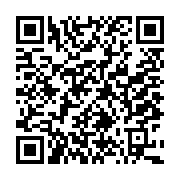  TEL：0835-22-4411 FAX：0835-38-2210 MAIL：zero621jp@yahoo.co.jp 【申し込み方法】以下の３つの方法のいずれかで申し込み①以下のQRコードまたはURLより②主催、共催の一部のHPより（順次公開予定）
③【お問い合わせ】へ申込書をメール
　または、FAX（メールで送付できない場合）https://docs.google.com/forms/d/e/1FAIpQLSdQfduP8tmqVmPgxLk7nOaIbJzTa537tWhHfr1T7Lv_4p3Qvg/viewform第1回日本診療情報管理学会中国・四国支部会　申込書施設名　　　　　　　　　　　　　　　　　担当者　　　　　　　　　　　　　　　　　E-MAIL　　　　　　　　　　　　　　　　　●　出席者＊可能であれば、インターネットによる参加登録にご協力ください＊参加申込を受付後に、担当者宛にメールを送信いたします。＊早めの登録のご協力をお願いいたします。＊インターネットによる申し込み、メールの送付が難しい場合は、FAXにてお願いします。部　署　名（ふりがな）氏　　名○又は×をご記入ください○又は×をご記入ください○又は×をご記入ください○又は×をご記入ください部　署　名（ふりがな）氏　　名日本診療情報管理学会の会員日本診療情報管理士会の会員診療情報管理士の取得診療情報管理士指導者の取得